ADRA Deutschland e.V. – ADRAlive! Entwicklungspolitischer Freiwilligendienst weltwärts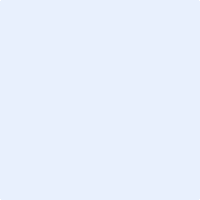 Robert-Bosch-Str. 1064331 WeiterstadtPädagogisches Betreuungsteam:Natalie Luetjens:	06151-8115-33Jannis Varnholt: 	06151-8115-703E-Mail: live@adra.deWeb: live.adra.deBewerbungsbogen für den entwicklungspolitischen Freiwilligendienst weltwärts Bitte den deutschen Bewerbungsbogen (mit eingefügten und angehängten Datenschutz- und Einverständniserklärungen) wie auch die anderen Bewerbungsunterlagen möglichst in einer PDF-Datei an uns (live@adra.de) senden. Den englischen Bewerbungsbogen bitte in einer gesonderten PDF-Datei mailen. Zur PersonKontaktdatenBewerbungssituationGesundheitSchul- und Berufsausbildung zum Zeitpunkt der AusreiseDerzeitige TätigkeitSprachkenntnisseComputerkenntnisseEhrenamtliches Engagement, Berufserfahrung, Praktika, Auslandsaufenthaltevon mehr als 4 Wochen:Bitte legen Sie zu den genannten Tätigkeiten Nachweise bei (falls vorhanden).EinsatzländerIn den untenstehenden Ländern ist ein ADRAlive!-Freiwilligendienst zurzeit möglich. Bitte kreuzen Sie an, in welchen Ländern Sie sich ihren Freiwilligendienst vorstellen können. Mehrfachnennungen sind möglich und erwünscht. (Wir bitten um Verständnis, dass wir das bevorzugte Land nicht zu 100 % garantieren können!)ArbeitsbereicheIm Rahmen unseres Freiwilligenprogramms bieten wir verschiedene Einsatzbereiche an. Bitte wählen Sie mindestens zwei Bereiche aus. Wie wurden Sie auf weltwärts bzw. auf ADRAlive! aufmerksam?UnterschriftDatenschutzerklärungADRA Deutschland e.V. beantragt staatliche Mittel aus dem Förderprogramm „weltwärts“ des BMZ. Zur Teilnahme am entwicklungspolitischen Freiwilligendienst ist daher erforderlich, dass Sie folgenden Datenschutzbestimmungen zustimmen:Ich bin damit einverstanden, dass die von mir gegenüber ADRA Deutschland e.V. genannten personenbezogenen Daten, die zur Abwicklung des Vertragsverhältnisses notwendig sind (Name, Adresse, E-Mail-Adresse, Telefonnummer, Geburtsdatum, Konfession, Staatsangehörigkeit), solange gespeichert werden, wie es für die Durchführung des Projektes und zu statistischen Zwecken nötig ist. Weiterhin stimme ich zu, dass diese Daten an die für die Programmabwicklung erforderlichen Stellen (BMZ, Versicherungen, Reisebüros, Botschaften, Migrationsbehörden, Partnerorganisationen, Paten, Seminarleiter und Referenten bei den Seminaren und den anderen Freiwilligen des betreffenden Entsendejahrgangs), weitergegeben werden.Die Daten dienen meiner Sicherheit im Gastland, der Berichterstattung gegenüber verschiedenen Dienststellen des Bundes sowie ggf. zur Einladung zu Veranstaltungen im Rahmen des weltwärts-Programms.Die Daten werden darüber hinaus nicht an Dritte weitergegeben oder veräußert. Der Zugriff auf die Daten bleibt den Mitarbeitern von ADRA Deutschland e.V. vorbehalten. Darüber hinaus ist mir bekannt, dass ich das Recht habe, unter folgender Adresse: ADRA Deutschland e.V., ADRAlive!, Robert-Bosch-Str. 10, 64331 Weiterstadt,  Auskunft darüber anzufordern, welche Daten von mir gespeichert werden. Ja, ich stimme der Datenschutzbestimmung zu.Ort, Datum 			Unterschrift (digitale Signatur möglich)Einverständniserklärung zur Weiterleitung der Bewerbungsunterlagen Hiermit erteile ich,  , geboren am , ADRA Deutschland e.V. mein Einverständnis, meine dem ADRA Deutschland Verein vorliegenden Bewerbungsunterlagen an die mir zugeteilte Partnerorganisation im Rahmen des Auswahlverfahrens weiterzuleiten.Darüber hinaus ist mir bekannt, dass ich das Recht habe, meine Einwilligung jederzeit mit Wirkung für die Zukunft zu widerrufen. Der Widerruf ist in schriftlichen Form bei ADRA Deutschland e.V. einzureichen. Mir ist bekannt, dass die mir zugeteilte Partnerorganisation von ADRA Deutschland e.V. über ihre Verpflichtung auf das Datengeheimnis aufgeklärt worden ist und eine Verschwiegenheitserklärung unterzeichnet hat. Ort, Datum 			Unterschrift (digitale Signatur möglich)NotfallkontaktformularWährend des Freiwilligendienstes im Notfall zu benachrichtigen:Einverständniserklärung für die Informierung eines NotfallkontaktesHiermit erkläre ich, , (Vorname, Name Freiwillige*r), mich einverstanden, dass mein angegebener Notfallkontakt (s.u.) in Krisensituationen durch ADRA Deutschland e.V. kontaktiert und informiert werden darf. Welche Informationen zu welcher Zeit weitergegeben werden, liegt im Ermessen von ADRA Deutschland e.V.Ich erkläre mich einverstanden, dass ADRA Deutschland e.V. im Falle eines Notfalls, meinen Notfallkontakt kontaktieren darf.Ort, Datum 			Unterschrift (digitale Signatur möglich)Einverständniserklärung des NotfallkontaktesHiermit erkläre ich, , mich einverstanden, dass meine persönlichen Daten (Name, Adresse, Telefonnummer, E- Mail) im ADRAlive! -Bewerbungsbogen als Notfallkontakt durch den*die Bewerber*in  angegeben werden. Ich erkläre mich einverstanden, dass ADRA Deutschland e.V. mich im Falle eines Notfalls kontaktieren darf.  Ort, Datum 			Unterschrift (digitale Signatur möglich)FamiliennameFamiliennameVorname(n) (alle Vornamen wie im Pass aufgeführt)GeburtsdatumGeburtsortFamilienstand ledig verheiratetStaatsangehörigkeit  Deutsch  andere Staatsangehörigkeit (welche?): Wenn keine deutsche Staatsangehörigkeit: Aufenthaltsrecht in DeutschlandSeit:  (Monat/Jahr)  Bis:   (Monat/Jahr) Staatsangehörigkeit  Deutsch  andere Staatsangehörigkeit (welche?): Wenn keine deutsche Staatsangehörigkeit: Aufenthaltsrecht in DeutschlandSeit:  (Monat/Jahr)  Bis:   (Monat/Jahr) Staatsangehörigkeit  Deutsch  andere Staatsangehörigkeit (welche?): Wenn keine deutsche Staatsangehörigkeit: Aufenthaltsrecht in DeutschlandSeit:  (Monat/Jahr)  Bis:   (Monat/Jahr) Staatsangehörigkeit  Deutsch  andere Staatsangehörigkeit (welche?): Wenn keine deutsche Staatsangehörigkeit: Aufenthaltsrecht in DeutschlandSeit:  (Monat/Jahr)  Bis:   (Monat/Jahr) Straße, Hausnr.PLZ, Ort BundeslandTelefonMobiltelefonE-MailHaben Sie sich auch bei einer anderen Organisation für einen Freiwilligendienst beworben? Nein      Ja         Wenn ja, wo: Haben Sie einen der folgenden Dienste bereits geleistet? weltwärts    IJFD    Freiwilliges Soziales/ Ökologisches Jahr    Kulturweit              sonstiges:   Nein Ja, von  (Monat/Jahr)    bis     (Monat/Jahr)Gibt es für den Auslandseinsatz relevante Allergien oder Vorerkrankungen (inkl. psychische Erkrankungen)?(Diese Angabe ist freiwillig und dient dazu, eine bessere Begleitung/ bessere Rahmenbedingungen zu ermöglichen) Nein Ja, folgende:  Sind Sie Ihrer Meinung nach tropentauglich (es gibt auch Einsatzplätze außerhalb der Tropen)?(Freiwillige Angabe- im Falle einer Entsendung in ein tropisches Gebiet ist die Tropentauglichkeit jedoch ärztlich nachzuweisen) Ja       Nein, weil:          Hauptschulabschluss Abgeschlossene Berufsausbildung, Fach:    Realschulabschluss Abgeschlossenes Bachelor-Studium, Fach:  Fachhochschulreife/Abitur Abgeschlossenes Master-Studium, Fach:  Abschlussdatum/voraussichtliches Abschlussdatum:    Abschlussdatum/voraussichtliches Abschlussdatum:    Schüler*in Selbständig tätig als:  Auszubildende*r, Beruf:  arbeitssuchend Student*in, Studiengang:  Freiwilligendienstleistende*r:  (Tätigkeit/Organisation) Arbeitnehmer*in:  andere: Sprache(n) inkl. Angabe zu Niveau (schriftlich und mündlich) Textverarbeitung Tabellenkalkulation Grafikprogramme Datenbanken Homepageerstellung Bildbearbeitung Filmbearbeitung Weitere:  Weitere:  Weitere: Tätigkeit/EngagementOrganisationOrt bzw. LandVon (Monat/Jahr)Bis (Monat/Jahr)  Albanien MosambikBitte erklären Sie kurz, weshalb Sie sich eine Tätigkeit in diesem Land/ diesen Ländern besonders gut vorstellen können:  Lesotho EgalBitte erklären Sie kurz, weshalb Sie sich eine Tätigkeit in diesem Land/ diesen Ländern besonders gut vorstellen können:  Peru Bitte erklären Sie kurz, weshalb Sie sich eine Tätigkeit in diesem Land/ diesen Ländern besonders gut vorstellen können: Tansania Bitte erklären Sie kurz, weshalb Sie sich eine Tätigkeit in diesem Land/ diesen Ländern besonders gut vorstellen können: Betreuung von Kindern/Jugendlichen  Humanitäre Hilfe / Nothilfe Gesundheit/medizinischer Bereich Ökologische Landwirtschaft Handwerk   Öffentlichkeitsarbeit und Bürotätigkeit  Naturschutz /Umweltschutz Bildung	 Soziale Arbeit Sonstiges: Ich bestätige die Richtigkeit und Vollständigkeit der vorstehenden AngabenOrt, Datum	    UnterschriftFamiliennameVornameIn welchem Verhältnis stehen Sie zu dem*der Freiwilligen?Straße, Hausnr. PLZOrtTelefonHandyEmail